CURRICULUM VITAEPERSONAL DETAILS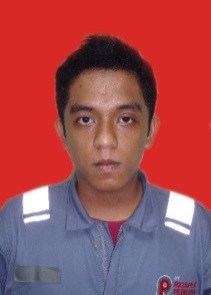 Name				: RIO SINTONG IMMANUEL SIMANJUNTAK	Place and Date of Birth	: Batam, 13 October 1991Gender			:  MaleNationality			:  IndonesianCurrent Address		:  Bida Asri I Blok A1 No.52, BatamContact Number		:  +62 (0) 81275134734Email Address			:  rio@inspektindo.com KEY SKILLS TECHNICAL SKILLSLifting Gear InspectionNDT Inspection Socketing Wire Rope TerminationWelding InspectionSling ProductionHealth, Safety & EnvironmentCrane InspectionCERTIFICATION & TRAININGASNT NDT MT/PT, 2019, MSS - JakartaCrane Inspector, 2018, KPDM (MIGAS) – Bandung , Indonesia Lifting Gear Inspection, 2017, Carl Stahl - EVITA, PT. RIGSPEK PERKASADS-1 Vol 3 & 4, 2016 - T H HILL , PT. Rigspek PerkasaLEEA - Part 1 Entrance, 2014, LEEA – Aberdeen, UK LEEA - Lifting Equipment General - Diploma, 2014, LEEA – Aberdeen, UK (On Progress)LEEA – Offshore Container – Diploma, 2014, Aberdeen, UKWelding Inspector, 2013, IKBAL M YOS, BATAMInternational Health and Safety Passport (IHSP), 2014, RIGSPEK PERKASA, Accredited by Engineering Construction Industry Training Board ( ECITB ) – Hertfordshire, UK Wire Rope Socketing, 2014, Carl Stahl - EVITA, PT. RIGSPEK PERKASABOSIET, 2014, PT. Indosafe Pratama, Batam, IndonesiaE-Mag Wire Rope Testing, PT RIGSPEK PERKASA, Batam, 2014Rope Access (IRATA) Lv 1 , 2014, PT. Global Link – BatamEDUCATIONDiploma of Electrical Engineering , 2012 , State Polytechnic BatamEMPLOYMENTINSPECTION ENGINEERPT INSPEKTINDO SINERGI PERSADA Batam, IndonesiaMay 2014 – PresentProject Description :Holcim Lifiting Equiepment - CilacapPT McDermott Indonesia - Batam - Proof Load test and Destructive Test of Strand Wire (Inspector)Conoco Phillips Indonesia - Batam  - Wire Rope Socketing Termination and Destructive test (Inspector)BUMA Group – Jakarta – ISO Container Inspection (Inspector)PT Wiguna Artha Lestari – Jakarta – Lifting Gear Inspection (Inspector)PT Saipem Indonesia Karimun Branch – Karimun – Lifting Gear Inpection (Inspector)Nippon Steel & Sumikin Engineering Co., Ltd. – On Board Kuroshio I Barge – Lifting Gear and Crawler Crane Inspection (Inspector)PT Smith Tool Indonesia – Batam -  Jib Crane and Fork Lift Inspection and Certification (Inspector)PT Saipem Indonesia Karimun Branch – Jib Crane, Overhead Crane, Gantry Crane, Mobile Crane, Tower Crane Inspection and Certification (Inspector)PT Saipem Indonesia Karimun Branch – Visual Inspection and Load Test Spreader Bar (Inspector)PT. Willinton Ciptaprime ,Batam – Production Steel Wire Rope Sling (Production Engineer)Exxon Mobile – Bojonegoro – Lifting Gear Inspection (Inspector)PHE West Madura – Onboard MOPU BOSS I  – Lifting Gear Inspection (Inspector)Wijaya Karya – Sorong, Papua Barat – Lifting Gear Inspector (Inspector)Schlumberger – Duri – Lifing Gear and Lifting Equipment Inspection (Inspector)Schlumberger – Rumbai – ISO Tank Inspection (Inspector)MI SWACO – Duri – Forklift Inspection (Inspector)Schlumberger – Cikarang – Lifting Gear & Offshore Container Inspection (Inspector)MI SWACO – Matak Shorebase  – Storage Tank Inspection (Inspector)Jangkrik Complex Project (On board Jangkrik FPU)– MIGAS Crane Inspection (Inspector)PT Superkrane Mitra Utama – Jakarta -  Mobile Crane & Forklift  Inspection (Inspector)McConnel Dowel  Indonesia – Singapore – MIGAS Crane Certification (NDT Technician)Job Description :Conduct Lifting Gear/Lifting Machine Manual Thorough Examination and ReportingConduct Proof Load Testing and ReportingNDT for Lifting and Rigging MaterialsTo carry out inspection and testing – visual inspection, dimensional conformity, NDT, functional testing and proof load testing – for lifting gear, lifting equipmentSincerely Yours,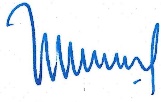 Rio Sintong ImmanuelNo.COMPANY NAMEWORK PERIODEEXPERIENCE1PT. Inspektindo Sinergi PersadaMay 2014 - present5 Years 9 MonthsTOTAL EXPERIENCETOTAL EXPERIENCETOTAL EXPERIENCE5 Years 9 Months